UGSEL TERRITOIRE NORMANDIE	 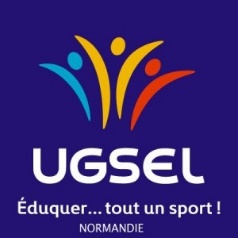 535 BOULEVARD DE LA PAIX 14200 HEROUVILLE SAINT CLAIRLa Fédération Sportive Éducative de l’Enseignement catholique       FICHE DE PRE-INSCRIPTION UGSEL 2017FORMATION INITIALE DE FORMATEUR EN PREVENTION ET SECOURS CIVIQUES  Le demandeur de formation 			 Visa et accord du Chef d’Etablissement Date et signature :  			 		 Date et Signature : UGSEL Territoire Normandie - Fédération Sportive Éducative de l’Enseignement catholique 535 boulevard de la paix 14200 HEROUVILLE SAINT CLAIR Contact : d-paris@ugsel.orgDate Du 29 mars au 7 avril 2017Lieu Ecole St Joseph, 30 rue des rosiers 14000 Caen Conditions d’inscription Rappel des procédures d'inscription 1-Être titulaire du diplôme PSC1 depuis moins de 3 ans à la date d’ouverture de la session.2- S’engager, en accord avec le Chef d’établissement, à effectuer un minimum de 3 sessions PSC 1 par an auprès des élèves de l’établissement. 3- L’établissement s’engage à verser la somme de 15 € par élève formé au Territoire UGSEL Normandie 1 – Envoyer à M. DIDIER PARIS Délégué Territorial NORMANDIE par mail (d-paris@ugsel.org) Avant le 27 janvier 2017.  La présente fiche d’inscription UGSEL 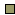  La copie du diplôme PSC1   La copie recto-verso d’une pièce d’identité 1-Être titulaire du diplôme PSC1 depuis moins de 3 ans à la date d’ouverture de la session.2- S’engager, en accord avec le Chef d’établissement, à effectuer un minimum de 3 sessions PSC 1 par an auprès des élèves de l’établissement. 3- L’établissement s’engage à verser la somme de 15 € par élève formé au Territoire UGSEL Normandie 2 - Inscription auprès de FORMELIE ou OPCALIA. Cette inscription sera à faire après le retour de validation de la candidature.LE DEMANDEUR NOM ET PRENOM ADRESSE CP ET VILLE MAIL (obligatoire) TEL. PORTABLE Discipline enseignée ou fonction dans l’établissement ETABLISSEMENT DU DEMANDEUR ETABLISSEMENT DU DEMANDEUR ETABLISSEMENT ADRESSE CP ET VILLE MAIL (obligatoire) TELEPHONE 